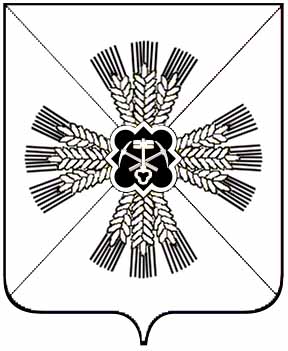 РОССИЙСКАЯ ФЕДЕРАЦИЯ              КЕМЕРОВСКАЯ ОБЛАСТЬПРОМЫШЛЕННОВСКИЙ МУНИЦИПАЛЬНЫЙ РАЙОНАДМИНИСТРАЦИЯ ТАРАСОВСКОГО СЕЛЬСКОГО ПОСЕЛЕНИЯСОВЕТ НАРОДНЫХ ДЕПУТАТОВ ТАРАСОВСКОГО СЕЛЬСКОГО ПОСЕЛЕНИЯ3-ий созыв , 13–ое заседание.РЕШЕНИЕ  от «10» марта 2016г. № 25                                                                   с. ТарасовоО возложении  обязанностей	Рассмотрев письменное заявление и.о.главы Тарасовского сельского поселения Гончаровой Н.А. от 16.03.2016г. в соответствии с частью 7 статьи 36 Федерального закона от 06.10.2003 № 131 – ФЗ «Об общих принципах организации местного самоуправления в Российской Федерации», частью 7 статьи 27, Устава Тарасовского сельского поселения, Совет народных депутатов Тарасовского сельского поселенияРЕШИЛ:1. Освободить от исполнения обязанностей  главы Тарасовского сельского поселения Гончарову Надежду Анатольевну с 16.03.2016г.2. Полномочия главы Тарасовского сельского поселения с 17.03.2016г. исполняет Ланг Виктор Гергардович, руководитель организационно- распорядительного органа администрации  Тарасовского сельского поселения.  3. Обнародовать настоящее решение на информационном стенде  администрации Тарасовского сельского поселения  и в информационной- телекоммуникационной сети Интернет  на странице Тарасовского сельского поселения.        4. Настоящее решение вступает в силу с момента его подписания.        5. Контроль за исполнением данного решения оставляю за собой.Зам. Председателя Совета народных депутатов Тарасовского сельского поселения                                          В.Н. Васько                     